	1. KUŽELKÁŘSKÁ LIGA DOROSTU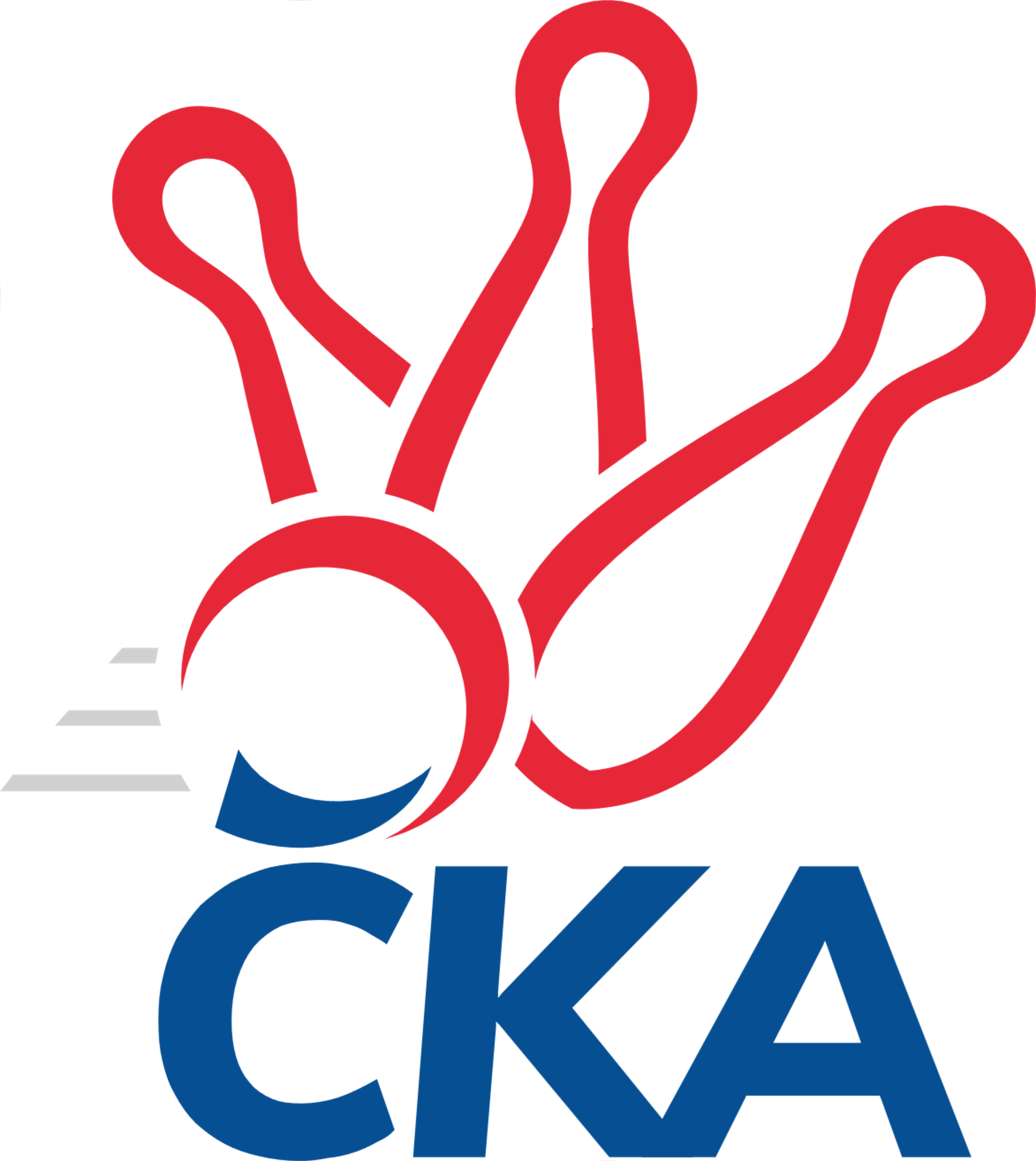 Č. 7Ročník 2022/2023	13.11.2022Nejlepšího výkonu v tomto kole: 1622 dosáhlo družstvo: TJ Sokol Duchcov1.KLD A 2022/2023Výsledky 7. kolaSouhrnný přehled výsledků:TJ Sokol Duchcov	- TJ Slavoj Plzeň	2:0	1622:1524		13.11.TJ Teplice Letná	- CB Dobřany	0:2	1558:1586		13.11.TJ Sokol Kdyně	- TJ Jiskra Hazlov 	2:0	1599:1579		13.11.Tabulka družstev:	1.	CB Dobřany	6	4	0	2	8 : 4 	 	 1591	8	2.	TJ Teplice Letná	6	4	0	2	8 : 4 	 	 1566	8	3.	TJ Sokol Kdyně	6	4	0	2	8 : 4 	 	 1541	8	4.	TJ Sokol Duchcov	6	3	0	3	6 : 6 	 	 1635	6	5.	Kuželky Aš	6	3	0	3	6 : 6 	 	 1584	6	6.	TJ Jiskra Hazlov	6	3	0	3	6 : 6 	 	 1583	6	7.	TJ Slavoj Plzeň	6	0	0	6	0 : 12 	 	 1442	0Podrobné výsledky kola:	 TJ Sokol Duchcov	1622	2:0	1524	TJ Slavoj Plzeň	Kateřina Holubová	130 	 140 	 130 	155	555 	  	 523 	 133	132 	 132	126	Michal Drugda	Nela Šuterová	137 	 142 	 151 	128	558 	  	 496 	 137	141 	 103	115	Jáchym Kaas	David Horák	126 	 120 	 138 	125	509 	  	 419 	 110	106 	 95	108	Natálie Bajerová	nikdo nenastoupil	 	 0 	 0 		0 	  	 505 	 114	135 	 130	126	Kryštof Majnerrozhodčí: Jan EndrštNejlepší výkon utkání: 558 - Nela Šuterová	 TJ Teplice Letná	1558	0:2	1586	CB Dobřany	Vojtěch Filip	120 	 121 	 111 	122	474 	  	 539 	 147	123 	 126	143	Josef Fišer nejml.	Tomáš Rabas	134 	 128 	 130 	132	524 	  	 527 	 123	115 	 127	162	Lada Hessová	Martin Lukeš	133 	 164 	 142 	121	560 	  	 520 	 132	137 	 128	123	Milan Šimek	Kryštof Rusek	112 	 113 	 114 	97	436 	  	 498 	 111	138 	 127	122	Jan Štulcrozhodčí: Eva StaňkováNejlepší výkon utkání: 560 - Martin Lukeš	 TJ Sokol Kdyně	1599	2:0	1579	TJ Jiskra Hazlov 	Matěj Chlubna	138 	 111 	 132 	150	531 	  	 459 	 107	103 	 127	122	Vendula Suchánková	Matylda Vágnerová	113 	 119 	 151 	121	504 	  	 553 	 141	139 	 135	138	Filip Střeska	Anna Löffelmannová	123 	 142 	 139 	129	533 	  	 526 	 120	113 	 150	143	Milan Fanta	Tomáš Benda	136 	 133 	 137 	129	535 	  	 500 	 140	119 	 122	119	Dominik Wittwarrozhodčí: Eva KotalováNejlepší výkon utkání: 553 - Filip StřeskaPořadí jednotlivců:	jméno hráče	družstvo	celkem	plné	dorážka	chyby	poměr kuž.	Maximum	1.	Vít Veselý 	Kuželky Aš	566.33	371.0	195.3	3.6	3/3	(587)	2.	Nela Šuterová 	TJ Sokol Duchcov	566.25	368.6	197.7	4.1	4/4	(588)	3.	Josef Fišer  nejml.	CB Dobřany	555.75	376.0	179.8	2.4	4/4	(614)	4.	David Horák 	TJ Sokol Duchcov	539.67	365.4	174.2	6.2	3/4	(564)	5.	Milan Fanta 	TJ Jiskra Hazlov 	539.38	365.9	173.5	8.4	4/4	(579)	6.	Alice Tauerová 	TJ Sokol Duchcov	537.50	361.3	176.2	7.8	3/4	(606)	7.	Tomáš Benda 	TJ Sokol Kdyně	531.92	351.1	180.8	5.0	4/4	(547)	8.	Filip Střeska 	TJ Jiskra Hazlov 	531.25	357.7	173.6	7.8	4/4	(553)	9.	Tomáš Rabas 	TJ Teplice Letná	526.50	360.2	166.3	10.9	5/5	(551)	10.	Lada Hessová 	CB Dobřany	525.92	355.4	170.5	6.6	4/4	(562)	11.	Vojtěch Filip 	TJ Teplice Letná	523.90	358.7	165.2	10.3	5/5	(554)	12.	Milan Šimek 	CB Dobřany	519.92	354.3	165.6	9.8	4/4	(554)	13.	Kateřina Holubová 	TJ Sokol Duchcov	519.44	354.9	164.6	6.1	3/4	(555)	14.	Martin Lukeš 	TJ Teplice Letná	516.00	349.5	166.5	6.9	5/5	(570)	15.	Dominik Wittwar 	TJ Jiskra Hazlov 	513.08	366.3	146.8	8.5	4/4	(544)	16.	Radek Duhai 	Kuželky Aš	511.25	354.1	157.2	8.4	3/3	(555)	17.	Markéta Kopčíková 	Kuželky Aš	510.50	352.8	157.8	5.8	2/3	(579)	18.	Matěj Chlubna 	TJ Sokol Kdyně	501.50	348.0	153.5	9.0	4/4	(538)	19.	Dominik Kopčík 	Kuželky Aš	498.33	330.7	167.7	8.9	3/3	(552)	20.	Jáchym Kaas 	TJ Slavoj Plzeň	497.50	345.8	151.7	10.4	4/4	(522)	21.	Jan Štulc 	CB Dobřany	491.75	339.3	152.5	9.8	4/4	(498)	22.	Michal Drugda 	TJ Slavoj Plzeň	491.25	361.5	129.8	12.8	4/4	(523)	23.	Vendula Suchánková 	TJ Jiskra Hazlov 	488.50	343.1	145.4	13.9	4/4	(536)	24.	Matylda Vágnerová 	TJ Sokol Kdyně	463.50	340.8	122.7	15.8	4/4	(504)	25.	Natálie Bajerová 	TJ Slavoj Plzeň	379.50	291.0	88.5	27.6	4/4	(419)		Anna Löffelmannová 	TJ Sokol Kdyně	552.83	371.3	181.5	3.7	2/4	(579)		Kryštof Majner 	TJ Slavoj Plzeň	505.00	351.0	154.0	7.0	1/4	(505)		Anežka Blechová 	CB Dobřany	503.00	365.0	138.0	15.5	1/4	(528)		Vojtěch Mazák 	Kuželky Aš	477.00	332.0	145.0	16.0	1/3	(477)		Kryštof Rusek 	TJ Teplice Letná	469.50	335.3	134.3	13.5	2/5	(482)		Vanda Vágnerová 	TJ Sokol Kdyně	451.50	322.0	129.5	15.5	2/4	(461)		Tereza Harazinová 	TJ Jiskra Hazlov 	451.00	317.0	134.0	13.0	1/4	(451)		Tadeáš Vambera 	TJ Slavoj Plzeň	438.83	318.3	120.5	18.7	2/4	(451)		Karel Stehlík 	Kuželky Aš	415.00	307.0	108.0	16.0	1/3	(415)		Matyáš Vambera 	TJ Slavoj Plzeň	413.50	301.5	112.0	24.5	2/4	(460)Sportovně technické informace:Starty náhradníků:registrační číslo	jméno a příjmení 	datum startu 	družstvo	číslo startu
Hráči dopsaní na soupisku:registrační číslo	jméno a příjmení 	datum startu 	družstvo	Program dalšího kola:8. kolo			-- volný los -- - TJ Jiskra Hazlov 	20.11.2022	ne	10:00	TJ Sokol Duchcov - Kuželky Aš	20.11.2022	ne	10:00	TJ Teplice Letná - TJ Slavoj Plzeň	20.11.2022	ne	10:00	TJ Sokol Kdyně - CB Dobřany	Nejlepší šestka kola - absolutněNejlepší šestka kola - absolutněNejlepší šestka kola - absolutněNejlepší šestka kola - absolutněNejlepší šestka kola - dle průměru kuželenNejlepší šestka kola - dle průměru kuželenNejlepší šestka kola - dle průměru kuželenNejlepší šestka kola - dle průměru kuželenNejlepší šestka kola - dle průměru kuželenPočetJménoNázev týmuVýkonPočetJménoNázev týmuPrůměr (%)Výkon3xMartin LukešTeplice5602xMartin LukešTeplice110.735604xNela ŠuterováDuchcov 5584xFilip StřeskaHazlov 110.035531xKateřina HolubováDuchcov 5554xJosef Fišer nejml.Dobřany106.575393xFilip StřeskaHazlov 5533xTomáš BendaKdyně106.455354xJosef Fišer nejml.Dobřany5395xNela ŠuterováDuchcov 106.275583xTomáš BendaKdyně5353xAnna LöffelmannováKdyně106.05533